During Day 11 you will be proctoring the North Star Digital Literacy pre-assessment.  All the of the computers that learners use need to be registered (per direction on the North Star site) for the assessment, the directions to do this are in the Volunteer Binder This can take anywhere from 20-40 minutes depending on the number of students and number of volunteers/coordinators who are setting the assessment up.  REGISTER THE COMPUTERS BEFORE CLASS BEGINSInternet: Day 11 Any learners that were not present for the TABE on Day 10 must take the test once they are finished with North StarTeacher Directions:   Activity 1: Review                    -Day 11 Review PPT Slides for students-Day 11 Review PPT Notes Page for TeachersStep 1: Hand out Packet                				                              -Download Day 11 PPT	Hand out the printed PPT (4 slides per page)	Teacher should have Notes Pages printed (in lesson)	Explain that students should answer the questions on their sheets as they slide comes up	You will all then review the question together Step 2: Review PPTGo through the review PPT and have students silently answer the question in their packet and then do it all togetherRemind learners that if they have any questions now is the time to askDon’t know the answer? GOOGLE IT. Seriously, if a student asks you a question and you are unsure of the answer, there is no better way to practice internet skills than to practice Internet Searches that encompass answering questions for yourself.  Teacher Directions:   Activity 2: North Star Digital Literacy Assessment Step 1:	Take this time to explain the Internet North Star Digital Literacy Assessment and its purpose:This can be read verbatim to the students: The North Star Digital Literacy Assessment has set the standards of what it means to be knowledgeable about different aspects of the computer.  The purpose of this assessment is to provide learners with a standard with which everyone learns the computer to ensure that they will be successful outside of the classroom.  If you pass the assessment with an 85% or higher, you will receive a certificate that proves your competency at the unit you were tested on.  These certificates can also be presented to employers as proof of your computer skills when you apply for a job. If you do not know the answer to a question, you are given the option to simply answer “I do not know” or you can take a guess.  You are encouraged to guess on this assessment.Step 2: How the assessment worksThis can be read verbatim to the students: When it is time to begin, students will open the assessment titled Internet.   The assessment begins with a test of the speakers.  If you hear the piano playing, you will use your mouse to click the “Next” button.  Explain that if that student does not hear the piano playing, they can look above their keyboard at and they will see three buttons on the right.  These are the volume buttons, one to turn down volume, turn it up, and turn it off.  Next, North Star will go through an orientation of how the assessment works.  Each question asked in the assessment will be a function of the program, so your answer to the question will be performing that function.  BE CAREFUL not to simply click when the page comes up because the assessment will read that as your answer and you cannot go back.  Step 3: Test Page LayoutTeacher should pull up the Screen Shot page (next page) and review it with the students. 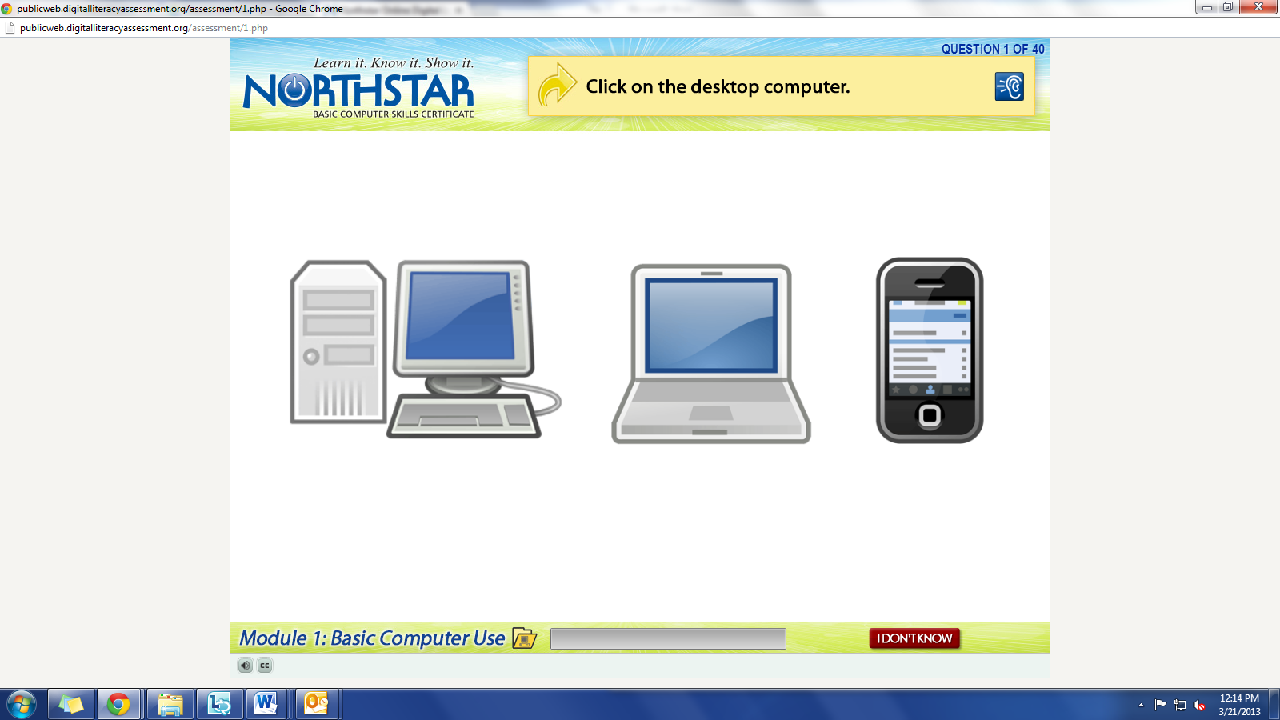 Step 2: Learner Code of ConductRead the Learner Code of Conduct to the studentsLearner must listen carefully to all instructions given by proctor. Learner must treat others with courtesy and respect during the assessment process. Learner should ask questions prior to the assessment if they are uncertain about the certification process. Learner is responsible for his or her certificate: if the certificate is lost, s/he will have to retake the assessment. Learner should inform the proctor in advance for any accommodations. Learner must represent him or herself honestly during the assessment, and put away all electronic devices during the assessment. Learner should inform the proctor if he or she believes that assessment conditions affected his or her results.Ask if there are any questions or concernsStep 3: Assessment Remind students to remain quiet throughout the test, once they have finished they will work on an activity, but they should remain quiet.Students should now take the assessment; teachers can answer questions about the structure of the test, but not about content. This can be difficult because the answer is often more than simply clicking on a or b, but it requires the student to actually do tasks on the computer	Step 4: Assessment Once learners finish, quietly assist them as they log in to Schoology and read the assignment for Day 11Teacher Directions:   Activity 3: Research Projects Step 1: Schoology Login 	Go to Schoology.com 	Username: odcomp#@gmail.com (not #, but the actual computer number should go here)	Password: OpendoorStep 2: Locate Assignment	Go to Courses>Click on Computer and Literacy>Click on Internet Class> Click on Day 11 	Student should read through and complete the assignment North Star How-ToTeacher A- Generating Codes:1.     Go to https://www.digitalliteracyassessment.org/admin2.     Login information:3.     PLEASE SEE YOUR SITE COORDINATOR FOR NORTH STAR LOGIN INFORMATION!4.     Select your name from the drop-down menu 5.     Click Submit6.     Click on Generate User Codes7.     Simply type in students’ names and a click enter8.     The code next to their name will be used to register their computer Teacher B- Registering each computer:1.     Turn on student computers 2.     Go to digitaliteracyassessment.org/assessment/proctored 3.     Username: SEE YOUR SITE COORDINATOR 4.     PIN: SEE YOUR SITE COORDINATOR5.     Type in student’s name and then enter the code you got from Part 16.     Click Confirm and Start7.     Minimize the page 8.     Instruct students not to close out of any programs you have opened on their computer Note: As you spend more time in the classroom you get to know the students who show up early and who show up late.  Register the students who usually show up early as soon as you arrive, that way they can begin typing as soon as they get to class. Objectives Learners will be able to…MaterialsMaterialsComputer skill: students will review before the testComputer skill: North Star AssessmentComputer skill: internet searchLiteracy Skill: summarize Make Student CopiesDay 11 Internet Review PPT- printed two sided with 4 slides on each page (Tab 26)Props, Technology or Other ResourcesProjectorComputer for every studentDay 11 Internet Review PPT Day 11 PPT Notes Page (in lesson)North Star How-To (Tab 8)Make Student CopiesDay 11 Internet Review PPT- printed two sided with 4 slides on each page (Tab 26)Props, Technology or Other ResourcesProjectorComputer for every studentDay 11 Internet Review PPT Day 11 PPT Notes Page (in lesson)North Star How-To (Tab 8)Lesson PlanLesson PlanVocabularyActivity 1: ReviewDescription:  go over the Internet Review PPT with learnersMaterials/Prep: download Day 11 Internet ReviewActivity 2: North Star Digital Literacy AssessmentDescription: learners will take the North Star Assessment Materials/Prep: All computers should be registered before class begins, download the visual on page 3 of this lesson plan to be projected Activity 3: Research ProjectDescription: as students finished the North Star Assessment, they should go onto Schoology to locate their assignment for the day Materials/Prep: on Schoology.comActivity 1: ReviewDescription:  go over the Internet Review PPT with learnersMaterials/Prep: download Day 11 Internet ReviewActivity 2: North Star Digital Literacy AssessmentDescription: learners will take the North Star Assessment Materials/Prep: All computers should be registered before class begins, download the visual on page 3 of this lesson plan to be projected Activity 3: Research ProjectDescription: as students finished the North Star Assessment, they should go onto Schoology to locate their assignment for the day Materials/Prep: on Schoology.comAll Review 